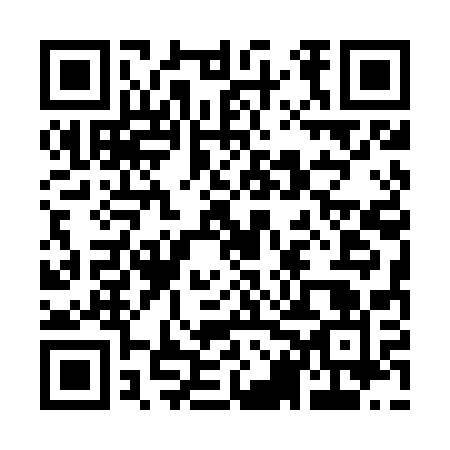 Ramadan times for Peczerzyno, PolandMon 11 Mar 2024 - Wed 10 Apr 2024High Latitude Method: Angle Based RulePrayer Calculation Method: Muslim World LeagueAsar Calculation Method: HanafiPrayer times provided by https://www.salahtimes.comDateDayFajrSuhurSunriseDhuhrAsrIftarMaghribIsha11Mon4:234:236:2112:073:565:545:547:4512Tue4:204:206:1812:073:585:565:567:4713Wed4:184:186:1612:063:595:585:587:4914Thu4:154:156:1312:064:016:006:007:5115Fri4:124:126:1112:064:026:026:027:5316Sat4:104:106:0812:064:046:046:047:5517Sun4:074:076:0612:054:056:066:067:5818Mon4:044:046:0412:054:076:076:078:0019Tue4:014:016:0112:054:086:096:098:0220Wed3:593:595:5912:044:106:116:118:0421Thu3:563:565:5612:044:116:136:138:0622Fri3:533:535:5412:044:136:156:158:0823Sat3:503:505:5112:034:146:176:178:1124Sun3:473:475:4912:034:166:196:198:1325Mon3:443:445:4612:034:176:206:208:1526Tue3:413:415:4412:034:196:226:228:1827Wed3:383:385:4112:024:206:246:248:2028Thu3:353:355:3912:024:216:266:268:2229Fri3:323:325:3712:024:236:286:288:2530Sat3:293:295:3412:014:246:306:308:2731Sun4:264:266:321:015:257:317:319:291Mon4:234:236:291:015:277:337:339:322Tue4:204:206:271:005:287:357:359:343Wed4:174:176:241:005:307:377:379:374Thu4:134:136:221:005:317:397:399:395Fri4:104:106:201:005:327:417:419:426Sat4:074:076:1712:595:337:427:429:447Sun4:044:046:1512:595:357:447:449:478Mon4:004:006:1212:595:367:467:469:509Tue3:573:576:1012:585:377:487:489:5210Wed3:543:546:0812:585:397:507:509:55